СОГЛАСОВАНОЗаместитель Главы Администрации                                                                                                           Предварительно_______________В.И.ПыталеваОТЧЕТ О ВЫПОЛНЕНИИМУНИЦИПАЛЬНОГО ЗАДАНИЯЧасть 1. Сведения об оказываемых муниципальных услугах <2>Раздел 13.  Сведения о фактическом достижении показателей, характеризующих качество и (или) объем (содержание) муниципальной услуги:3.1. Сведения о фактическом достижении показателей, характеризующих качество муниципальной услуги:3.2. Сведения о фактическом достижении показателей, характеризующих объем (содержание) муниципальной услуги:Раздел 23.  Сведения о фактическом достижении показателей, характеризующих качество и (или) объем (содержание) муниципальной услуги:3.1. Сведения о фактическом достижении показателей, характеризующих качество муниципальной услуги:3.2. Сведения о фактическом достижении показателей, характеризующих объем (содержание) муниципальной услуги:Часть 2. Сведения о выполняемых работах <2>Раздел _____3. Сведения о фактическом достижении показателей, характеризующих качество и (или) объем (содержание) работы:3.1. Сведения о фактическом достижении показателей, характеризующих качество работы:<3>3.2. Сведения о фактическом достижении показателей, характеризующих объем (содержание) работы:Руководитель (уполномоченное лицо) Заведующий                                         Петрова Н.В.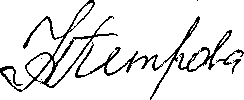                                                                      (должность)       (подпись)     (расшифровка подписи)"24"ноября  2022г.--------------------------------<1> Муниципальное задание формируется на срок до одного года в случае утверждения бюджета на очередной финансовый год и на срок до трех лет в случае утверждения бюджета на очередной финансовый год и плановый период.<2> Формируется при установлении муниципального задания на оказание муниципальной услуги (услуг) и работы (работ) и содержит требования к оказанию муниципальной услуги (услуг) раздельно по каждой из муниципальных услуг с указанием порядкового номера раздела.<3>формируется в соответствии с муниципальным заданием.<5> в предварительном отчете в этой графе указываются показатели качества и объема, запланированные к исполнению по завершении текущего финансового года<6>рассчитывается путем умножения значения показателя объема и (или ) качества муниципальной услуги (работы), установленного в муниципальном задании (графа10), на установленном задании значения допустимого (возможного) отклонения от установленных показателей качества (объема) муниципальной услуги (работы),  в пределах которого муниципальное задание считается выполненным ( в процентах), при установлении допустимого (возможного) отклонения от установленных показателей качества (объема) муниципальной услуги (работы) в абсолютных величинах заполняется в соответствие с муниципальным заданием. Значение указывается в единицах измерения показателя, установленных в государственном задании (графа 8), в целых единицах. Значение менее 0,5 единицы отбрасывается, 0,5 единицы и более округляется до целой единицы. В случае если единицей объема работы является работа в целом, показатели  граф 13 и 14 пункта 3.2 не рассчитываются. <7>рассчитывается при формировании отчета за гол как разница показателей граф 10,12,и 13,»За   2022 годКодыНаименование муниципального учреждения Муниципальное автономное дошкольное образовательное учреждение   «Детский сад №2 п.Волот»Форма поОКУД0506001_____________________________________________________________________________________Дата24.11.2022Виды деятельности муниципального учреждения Образование дошкольноеПо сводному реестру_____________________________________________________________________________________По ОКВЭД85.11_____________________________________________________________________________________По ОКВЭД88.91Вид муниципального учреждения Дошкольная образовательная организация(указывается вид муниципального  учреждения из базового (отраслевого) перечня)По ОКВЭДПериодичность                                              год(указывается в соответствии с периодичностью представления отчета о выполнениимуниципального  задания, установленной в муниципальном задании)1. Наименование муниципальной услуги Реализация основных общеобразовательных программ дошкольного образованияКод по общероссийскому базовому перечню или региональному перечнюБВ.242. Категории потребителей муниципальной услуги физические лица в возрасте  до 8 летКод по общероссийскому базовому перечню или региональному перечнюБВ.24Уникаль-ный номер реестровой записи<3>Показатель, характеризующий содержание муниципальной услуги<3>Показатель, характеризующий содержание муниципальной услуги<3>Показатель, характеризующий содержание муниципальной услуги<3>Показатель, характеризующий условия (формы) оказания муниципальной услуги<3>Показатель, характеризующий условия (формы) оказания муниципальной услуги<3>Показатель качества муниципальной услугиПоказатель качества муниципальной услугиПоказатель качества муниципальной услугиПоказатель качества муниципальной услугиПоказатель качества муниципальной услугиПоказатель качества муниципальной услугиПоказатель качества муниципальной услугиПоказатель качества муниципальной услугиУникаль-ный номер реестровой записи<3>Показатель, характеризующий содержание муниципальной услуги<3>Показатель, характеризующий содержание муниципальной услуги<3>Показатель, характеризующий содержание муниципальной услуги<3>Показатель, характеризующий условия (формы) оказания муниципальной услуги<3>Показатель, характеризующий условия (формы) оказания муниципальной услуги<3>наименование показателя<3>единица измерения по ОКЕИ<3>единица измерения по ОКЕИ<3>утвержде-но на год<3>исполне-но на отчетную дату<5>допус-тимое (возможное) откло-нение<6>откло-нение, превы-шаю-щеедопус-тимое (возож-ное) значе-ние<7>причи-наоткло-ненияУникаль-ный номер реестровой записи<3>Виды образовательных программКатегория потребителейВозраст обучающихсяФормы образования и формы реализации образоватешльных программПериод пребываниянаименование показателя<3>наи-мено-ваниекодутвержде-но на год<3>исполне-но на отчетную дату<5>допус-тимое (возможное) откло-нение<6>откло-нение, превы-шаю-щеедопус-тимое (возож-ное) значе-ние<7>причи-наоткло-нения1234567891011121314801011О.99.0.БВ24ДМ62000Не указаноНе указаноОт 1 года до 3 летОчнаягруппа полного дняСохранность контингента обучающихся процент100100500801011О.99.0.БВ24ДМ62000Не указаноНе указаноОт 1 года до 3 летОчнаягруппа полного дняУдовлетворённость родителей качеством  предоставленной услуги процент9595500801011О.99.0.БВ24ДМ62000Не указаноНе указаноОт 1 года до 3 летОчнаягруппа полного дняДоля педагогов, получивших в установленном порядке первую, высшую квалификационные категории и подтверждение соответствия занимаемой должности, в общей численности педагогов процент100100500801011О.99.0.БВ24ДМ62000Не указаноНе указаноОт 1 года до 3 летОчнаягруппа полного дняНаличие у педагогических работников высшего или среднего профессионального образованияпроцент100100500801011О.99.0.БВ24ДМ62000Не указаноНе указаноОт 1 года до 3 летОчнаягруппа полного дняДоля руководителей дошкольных образовательных учреждений, имеющих квалификацию в области управления процент100100500801011О.99.0.БВ24ДМ62000Не указаноНе указаноОт 1 года до 3 летОчнаягруппа полного дняСоблюдение мер безопасного пребывания учащихся и воспитанников в учреждениипроцент100100500801011О.99.0.БВ24ДН82000Не указаноНе указаноОт 3 лет до 8 летОчнаягруппа полного дняСохранность контингента обучающихся процент100100500801011О.99.0.БВ24ДН82000Не указаноНе указаноОт 3 лет до 8 летОчнаягруппа полного дняУдовлетворённость родителей качеством  предоставленной услуги процент9595500801011О.99.0.БВ24ДН82000Не указаноНе указаноОт 3 лет до 8 летОчнаягруппа полного дняДоля педагогов, получивших в установленном порядке первую, высшую квалификационные категории и подтверждение соответствия занимаемой должности, в общей численности педагогов процент100100500801011О.99.0.БВ24ДН82000Не указаноНе указаноОт 3 лет до 8 летОчнаягруппа полного дняНаличие у педагогических работников высшего или среднего профессионального образованияпроцент100100500801011О.99.0.БВ24ДН82000Не указаноНе указаноОт 3 лет до 8 летОчнаягруппа полного дняДоля руководителей дошкольных образовательных учреждений, имеющих квалификацию в области управления процент100100500801011О.99.0.БВ24ДН82000Не указаноНе указаноОт 3 лет до 8 летОчнаягруппа полного дняСоблюдение мер безопасного пребывания учащихся и воспитанников в учреждениипроцент100100500Уникаль-ный номер реестро-вой записиПоказатель, характеризующий содержание муниципальной услуги<3>Показатель, характеризующий содержание муниципальной услуги<3>Показатель, характеризующий содержание муниципальной услуги<3>Показатель, характеризующий условия (формы)оказания муниципальной услуги<3>Показатель, характеризующий условия (формы)оказания муниципальной услуги<3>Показатель объема муниципальной услугиПоказатель объема муниципальной услугиПоказатель объема муниципальной услугиПоказатель объема муниципальной услугиПоказатель объема муниципальной услугиПоказатель объема муниципальной услугиПоказатель объема муниципальной услугиПоказатель объема муниципальной услугиСред-ний размер платы (цена, тариф)Уникаль-ный номер реестро-вой записиПоказатель, характеризующий содержание муниципальной услуги<3>Показатель, характеризующий содержание муниципальной услуги<3>Показатель, характеризующий содержание муниципальной услуги<3>Показатель, характеризующий условия (формы)оказания муниципальной услуги<3>Показатель, характеризующий условия (формы)оказания муниципальной услуги<3>наиме-нова-ние показа-теляединица измерения по ОКЕИединица измерения по ОКЕИутверж-дено взадании на год<3>исполнено на отчет-ную дату<5>допус-тимое (возможное) откло-нение<6>откло-нение, превы-шаю-щеедопус-тимое (возможное) значе-ние<7>при-чинаоткло-ненияСред-ний размер платы (цена, тариф)Уникаль-ный номер реестро-вой записиВиды образовательных программКатегория потребителейВозраст обучающихсяФормы образования и формы реализации образоватешльных программПериод пребываниянаиме-нова-ние показа-телянаиме-нованиекодутверж-дено взадании на год<3>исполнено на отчет-ную дату<5>допус-тимое (возможное) откло-нение<6>откло-нение, превы-шаю-щеедопус-тимое (возможное) значе-ние<7>при-чинаоткло-ненияСред-ний размер платы (цена, тариф)23456789101112131415801011О.99.0.БВ24ДМ62000Не указаноНе указаноОт 1 года до 3 летОчнаягруппа полного дняЧисло обучающихся  Человек79215115%-21,7%Достижение детьми возраста 3 лет-801011О.99.0.БВ24ДМ62000Не указаноНе указаноОт 1 года до 3 летОчнаягруппа полного дняЧисло человеко-дней обученияЧеловеко-день540217515025%-26%--801011О.99.0.БВ24ДН82000Не указаноНе указаноОт 3 лет до 8 летОчнаягруппа полного дняЧисло обучающихся  Человек79246445%-801011О.99.0.БВ24ДН82000Не указаноНе указаноОт 3 лет до 8 летОчнаягруппа полного дняЧисло человеко-дней обученияЧеловеко-день540667071395%2%-1. Наименование муниципальной услуги Присмотр и уходКод по общероссийскому базовому перечню или региональному перечнюБВ.192. Категории потребителей муниципальной услуги физические лица Код по общероссийскому базовому перечню или региональному перечнюБВ.19Уникаль-ный номер реестровой записи<3>Показатель, характеризующий содержание муниципальной услуги<3>Показатель, характеризующий содержание муниципальной услуги<3>Показатель, характеризующий содержание муниципальной услуги<3>Показатель, характеризующий условия (формы) оказания муниципальной услуги<3>Показатель, характеризующий условия (формы) оказания муниципальной услуги<3>Показатель качества муниципальной услугиПоказатель качества муниципальной услугиПоказатель качества муниципальной услугиПоказатель качества муниципальной услугиПоказатель качества муниципальной услугиПоказатель качества муниципальной услугиПоказатель качества муниципальной услугиПоказатель качества муниципальной услугиУникаль-ный номер реестровой записи<3>Показатель, характеризующий содержание муниципальной услуги<3>Показатель, характеризующий содержание муниципальной услуги<3>Показатель, характеризующий содержание муниципальной услуги<3>Показатель, характеризующий условия (формы) оказания муниципальной услуги<3>Показатель, характеризующий условия (формы) оказания муниципальной услуги<3>наименование показателя<3>единица измерения по ОКЕИ<3>единица измерения по ОКЕИ<3>утвержде-но на год<3>исполне-но на отчетную дату<5>допус-тимое (возможное) откло-нение<6>откло-нение, превы-шаю-щеедопус-тимое (возож-ное) значе-ние<7>причи-наоткло-ненияУникаль-ный номер реестровой записи<3>__________------Наименование показателяКатегория потребителейВозраст обучающихся__________------Наименование показателяПериод пребываниянаименование показателя<3>наи-мено-ваниекодутвержде-но на год<3>исполне-но на отчетную дату<5>допус-тимое (возможное) откло-нение<6>откло-нение, превы-шаю-щеедопус-тимое (возож-ное) значе-ние<7>причи-наоткло-нения1234567891011121314853211О.99.0.БВ19АА23000Дети - инвалидыНе указаноНе указано--------Уникаль-ный номер реестро-вой записиПоказатель, характеризующий содержание муниципальной услуги<3>Показатель, характеризующий содержание муниципальной услуги<3>Показатель, характеризующий содержание муниципальной услуги<3>Показатель, характеризующий условия (формы)оказания муниципальной услуги<3>Показатель, характеризующий условия (формы)оказания муниципальной услуги<3>Показатель объема муниципальной услугиПоказатель объема муниципальной услугиПоказатель объема муниципальной услугиПоказатель объема муниципальной услугиПоказатель объема муниципальной услугиПоказатель объема муниципальной услугиПоказатель объема муниципальной услугиПоказатель объема муниципальной услугиСред-ний размер платы (цена, тариф)Уникаль-ный номер реестро-вой записиПоказатель, характеризующий содержание муниципальной услуги<3>Показатель, характеризующий содержание муниципальной услуги<3>Показатель, характеризующий содержание муниципальной услуги<3>Показатель, характеризующий условия (формы)оказания муниципальной услуги<3>Показатель, характеризующий условия (формы)оказания муниципальной услуги<3>наиме-нова-ние показа-теляединица измерения по ОКЕИединица измерения по ОКЕИутверж-дено взадании на год<3>исполнено на отчет-ную дату<5>допус-тимое (возможное) откло-нение<6>откло-нение, превы-шаю-щеедопус-тимое (возможное) значе-ние<7>при-чинаоткло-ненияСред-ний размер платы (цена, тариф)Уникаль-ный номер реестро-вой записи__________------Наименование показателяКатегория потребителейВозраст обучающихся__________------Наименование показателяПериод пребываниянаиме-нова-ние показа-телянаиме-нованиекодутверж-дено взадании на год<3>исполнено на отчет-ную дату<5>допус-тимое (возможное) откло-нение<6>откло-нение, превы-шаю-щеедопус-тимое (возможное) значе-ние<7>при-чинаоткло-ненияСред-ний размер платы (цена, тариф)23456789101112131415853211О.99.0.БВ19АА23000-дети-инвалидыНе указано-Не указаноЧисло человеко-дней пребыванияЧеловеко-день5401451055%-22,60853211О.99.0.БВ19АА23000-дети-инвалидыНе указано-Не указаноЧисло человеко-часов пребыванияЧеловеко-час539145010505%-22,60Число детей Человек792115%0001. Наименование работы _____________________________________________________________________________________________________________________________________Код по общероссийскому базовому перечнюилирегиональномуперечню2. Категории потребителей работы _______________________________________________ Код по общероссийскому базовому перечнюилирегиональномуперечню_____________________________________________________________________________Код по общероссийскому базовому перечнюилирегиональномуперечнюУникаль-ныйномер реестровой записиПоказатель, характеризующий содержание работы<3>Показатель, характеризующий содержание работы<3>Показатель, характеризующий содержание работы<3>Показатель, характеризующий условия (формы) выполнения работы<3>Показатель, характеризующий условия (формы) выполнения работы<3>Показатель качества работыПоказатель качества работыПоказатель качества работыПоказатель качества работыПоказатель качества работыПоказатель качества работыПоказатель качества работыПоказатель качества работыУникаль-ныйномер реестровой записиПоказатель, характеризующий содержание работы<3>Показатель, характеризующий содержание работы<3>Показатель, характеризующий содержание работы<3>Показатель, характеризующий условия (формы) выполнения работы<3>Показатель, характеризующий условия (формы) выполнения работы<3>наиме-нование показа-теля<3>единица измерения по ОКЕИединица измерения по ОКЕИутверж-дено в задании на год<3>испол-нено наотчетную дату<5>допус-тимое(возможное) откло-нение<6>откло-нение, превы-шающеедопус-тимое (возможное) значе-ние<7>причина откло-ненияУникаль-ныйномер реестровой записи_______(наиме-нование показа-теля)_______(наиме-нование показа-теля)_______(наиме-нование показа-теля)_______(наиме-нование показа-теля)_______(наиме-нование показа-теля)наиме-нование показа-теля<3>наиме-нованиекодутверж-дено в задании на год<3>испол-нено наотчетную дату<5>допус-тимое(возможное) откло-нение<6>откло-нение, превы-шающеедопус-тимое (возможное) значе-ние<7>причина откло-нения1234567891011121314Уникаль-ныйномер реестро-вой записиПоказатель, характеризующий содержание работыПоказатель, характеризующий содержание работыПоказатель, характеризующий содержание работыПоказатель, характеризующий условия (формы) выполнения работыПоказатель, характеризующий условия (формы) выполнения работыПоказатель объема работыПоказатель объема работыПоказатель объема работыПоказатель объема работыПоказатель объема работыПоказатель объема работыПоказатель объема работыПоказатель объема работыУникаль-ныйномер реестро-вой записиПоказатель, характеризующий содержание работыПоказатель, характеризующий содержание работыПоказатель, характеризующий содержание работыПоказатель, характеризующий условия (формы) выполнения работыПоказатель, характеризующий условия (формы) выполнения работынаиме-нование показателяединица измерения по ОКЕИединица измерения по ОКЕИутверж-дено в задании на годиспол-нено наотчетную дату<5>допус-тимое(возможное) откло-нение<6>откло-нение, превы-шающеедопус-тимое(возможное) значе-ние<7>причина откло-ненияУникаль-ныйномер реестро-вой записи_______(наиме-нованиепоказа-теля)_______(наиме-нованиепоказа-теля)_______(наиме-нованиепоказа-теля)_______(наиме-нованиепоказа-теля)_______(наиме-нованиепоказа-теля)наиме-нование показателянаиме-нованиекодутверж-дено в задании на годиспол-нено наотчетную дату<5>допус-тимое(возможное) откло-нение<6>откло-нение, превы-шающеедопус-тимое(возможное) значе-ние<7>причина откло-нения1234567891011121314